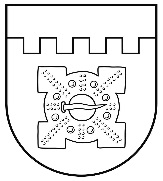 LATVIJAS REPUBLIKADOBELES NOVADA DOMEBrīvības iela 17, Dobele, Dobeles novads, LV-3701Tālr. 63707269, 63700137, 63720940, e-pasts dome@dobele.lvLĒMUMSDobelē2021. gada 28. oktobrī								Nr. 234/13(prot.Nr.13, 52.§)Par nolikuma “Grozījumi nolikumā „Dobeles Valsts ģimnāzijas nolikums”” apstiprināšanu”Saskaņā ar likuma „Par pašvaldībām” 21. panta pirmās daļas 8. punktu, Izglītības likuma 22. panta pirmo daļu, Vispārējās izglītības likuma 9. panta otro daļu, atklāti balsojot, PAR – 12 (Ģirts Ante, Sarmīte Dude, Ivars Gorskis, Gints Kaminskis, Linda Karloviča, Edgars Laimiņš, Sintija Liekniņa, Sanita Olševska, Dace Reinika, Guntis Safranovičs, Andrejs Spridzāns, Indra Špela), PRET – 1 (Edgars Gaigalis), ATTURAS – 6 (Kristīne Briede, Māris Feldmanis, Ainārs Meiers, Andris Podvinskis, Viesturs Reinfelds, Ivars Stanga), Dobeles novada dome NOLEMJ:Apstiprināt nolikumu “Grozījumi nolikumā „Dobeles Valsts ģimnāzijas nolikums” (lēmuma pielikumā).Domes priekšsēdētājs									I.GorskisPielikumsDobeles novada domes 2021. gada 28. oktobralēmumam Nr. 234/13LATVIJAS REPUBLIKADOBELES NOVADA DOMEBrīvības iela 17, Dobele, Dobeles novads, LV-3701Tālr. 63707269, 63700137, 63720940, e-pasts dome@dobele.lvAPSTIPRINĀTSar Dobeles novada domes2021. gada 28. oktobralēmumu Nr. 234/13NOLIKUMS “GROZĪJUMI NOLIKUMĀ “DOBELES VALSTS ĢIMNĀZIJAS NOLIKUMS””DobelēIzdarīt Dobeles novada domes 2020.gada 29.oktobra nolikumā „Dobeles Valsts ģimnāzijas nolikums” (turpmāk - nolikums) šādus grozījumus:Papildināt nolikuma 12.punktu ar 12.5.1 apakšpunktu šādā redakcijā:“12.5.1 Sniegt metodisku palīdzību novada vispārējās izglītības iestādēm.”.Papildināt nolikuma 12.punktu ar 12.5.2 apakšpunktu šādā redakcijā:“12.5.2 Piedalīties novada pedagogu tālākizglītībā.”.Papildināt nolikumu ar IV.1 nodaļu šādā redakcijā:“IV.1 Reģionālā metodiskā centra un pedagogu tālākizglītības centra darbība  20.1 Iestāde veic novada metodiskā centra un pedagogu tālākizglītības centra funkcijas (turpmāk - centrs). Centra darbību reglamentē „Dobeles Valsts ģimnāzijas novada metodiskā centra un pedagogu tālākizglītības centra reglaments”. 20.2 Centram ir šādi uzdevumi: 20.2 1. nodrošināt metodisku palīdzību izglītības procesa organizēšanā novada vispārējās izglītības iestādēm un pedagogiem; 20.2 2. nodrošināt bibliotēkā esošās informācijas un literatūras pieejamību novada skolēniem un pedagogiem; 20.2 3. piedalīties izglītības un mācību priekšmetu programmu, mācību priekšmetu standartu satura, mācību līdzekļu un materiālu, mācību grāmatu izstrādāšanā un aprobēšanā; 20.2 4. organizēt pedagogu tālākizglītības iespējas, organizēt pedagogu līdzdalību valsts 
un starptautiskos projektos; 20.2 5. organizēt valsts pārbaudes darbu satura izstrādē, aprobācijā, vērtēšanā; 20.2 6. organizēt maģistrantu un doktorantu darbu izmantošanu pedagoģiskajā procesā;20.2 7. organizēt novada un reģiona, valsts līmenī skolēnu sadarbību zinātniskās pētniecības jomā; 20.2 8. organizēt konferences, seminārus, izstādes u.c. aktivitātes, lai popularizētu pedagoģisko pieredzi; 20.2 9. izzināt, vākt, apkopot informāciju par izglītības aktualitātēm.”.Domes priekšsēdētājs									I.Gorskis